Документы об утверждении стоимости обучения 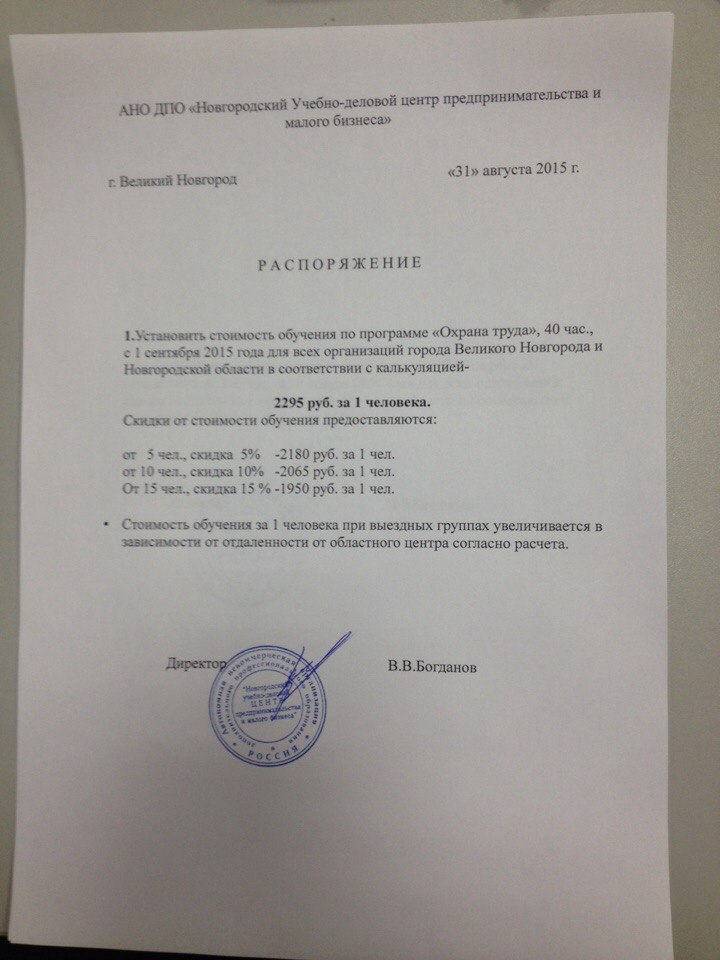 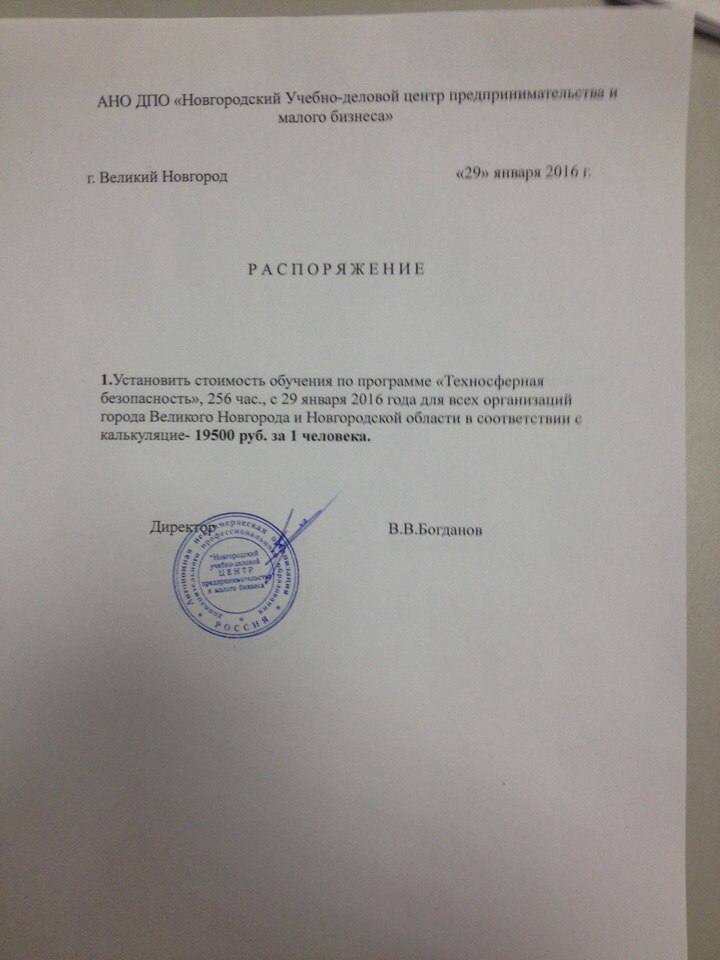 